ПРИКАЗ № 22-О« 05 »  апреля 2017 г.О внесении изменений в Приказ от 01.12.2016 г. №130-О«О порядке применения бюджетной классификации Российской Федерации в части, относящейся к бюджету муниципального образования «Город Майкоп»В соответствии с абзацем 5 пункта 4 статьи 21 Бюджетного кодекса Российской Федерации  п р и к а з ы в а ю:Внести в приложение №3 к приказу Финансового управления администрации муниципального образования «Город Майкоп» от 01.12.2016г. №130-О «О порядке применения бюджетной классификации Российской Федерации в части, относящейся к бюджету муниципального образования «Город Майкоп» следующие изменения:после строки:добавить строки:строку:изложить в новой редакции:Настоящий Приказ вступает в силу с момента его подписания. Начальнику отдела прогнозирования и анализа расходов бюджета (Гончаровой С.Ю.) разместить настоящий Приказ на официальном сайте Администрации МО «Город Майкоп» (http://www.maikop.ru).Контроль за исполнением настоящего Приказа возложить на заместителя руководителя Ялину Л.В.РуководительФинансового управления                                          В. Н. ОрловАдминистрация муниципального образования «Город Майкоп»Республики АдыгеяФИНАНСОВОЕ УПРАВЛЕНИЕ385000, г. Майкоп, ул. Краснооктябрьская, 21тел. 52-31-58,  e-mail: fdmra@maikop.ru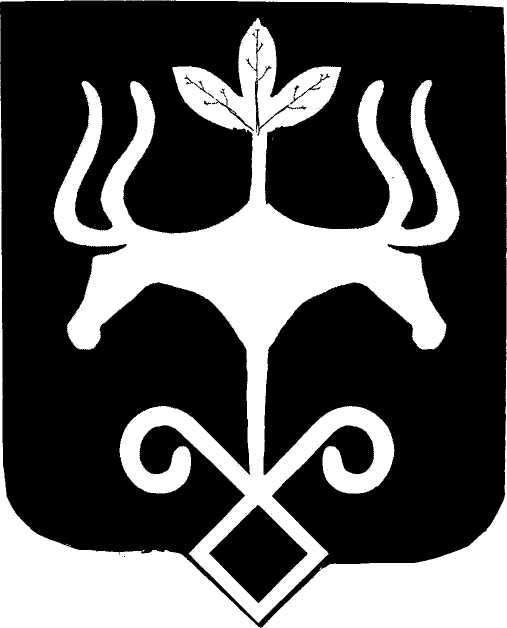 Адыгэ РеспубликэмМуниципальнэ образованиеу «Къалэу Мыекъуапэ» и АдминистрациеИФИНАНСОВЭ ИУПРАВЛЕНИЕ385000, къ. Мыекъуапэ,  ур. Краснооктябрьскэр, 21тел. 52-31-58,  e-mail: fdmra@maikop.ruS0343Эксплуатация технических средств (обеспечение предпочтовых и почтовых расходов) (за счет средств республиканского бюджета)По данному направлению расходов отражаются расходы в рамках основного мероприятия «Содержание комплекса АПК «Безопасный город» подпрограммы «Построение (развитие) аппаратно-программного комплекса «Безопасный город» на территории муниципального образования «Город Майкоп» на 2016-2020 годы» муниципальной программы «Защита населения и территорий от чрезвычайных ситуаций, обеспечение пожарной безопасности и безопасности людей на водных объектах на территории муниципального образования «Город Майкоп» на 2016 - 2020 годы»04 3 02 00000S0361Расходы на мероприятия по совершенствованию системы организации дорожного движения (за счет средств республиканского бюджета)По данному направлению расходов отражаются расходы в рамках основного мероприятия «Совершенствование организации дорожного движения» муниципальной программы «Обеспечение безопасности дорожного движения в муниципальном образовании «Город Майкоп« на 2016-2019 годы»14 0 01 00000S0362Расходы на мероприятия по совершенствованию системы организации дорожного движения (за счет средств местного бюджета)По данному направлению расходов отражаются расходы в рамках основного мероприятия «Совершенствование организации дорожного движения» муниципальной программы «Обеспечение безопасности дорожного движения в муниципальном образовании «Город Майкоп« на 2016-2019 годы»14 0 01 0000001410Работы по контролю состояния и эффективности защиты информатизации на объекте информатизацииПо данному направлению расходов отражаются расходы в рамках основного мероприятия «Организационно–методическое и правовое обеспечение процесса информатизации Администрации муниципального образования «Город Майкоп» ,муниципальной программы «Информатизация Администрации муниципального образования «Город Майкоп» на 2016-2019 годы»13 0 01 0000001410Работы по контролю состояния и эффективности защиты информации на объекте информатизацииПо данному направлению расходов отражаются расходы в рамках основного мероприятия «Организационно–методическое и правовое обеспечение процесса информатизации Администрации муниципального образования «Город Майкоп» ,муниципальной программы «Информатизация Администрации муниципального образования «Город Майкоп» на 2016-2019 годы»13 0 01 00000